ПОВЕСТКАэкспертного вебинара по теме «Осуществление муниципального контроля»(в режиме видеоконференцсвязи)спикер: исполнительный директор Совета муниципальных образований 
Самарской области 
Славецкий Дмитрий Валерьевич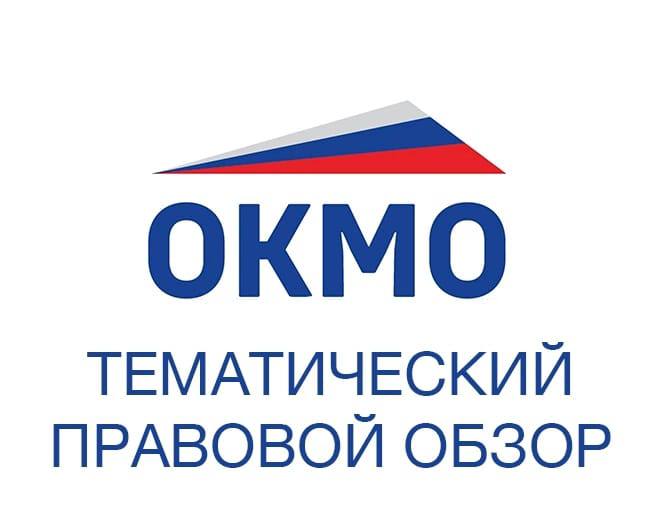 ОБЩЕРОССИЙСКИЙ КОНГРЕСС МУНИЦИПАЛЬНЫХ ОБРАЗОВАНИЙДата проведения:Дата проведения:09 августа 2022 года (вторник)Время проведения:Время проведения:09.05 – 12.00 (время московское)Ссылка на подключение:Ссылка на подключение:https://pruffme.com/landing/atos.rf/tmp1659348793 Тема вебинара: Осуществление муниципального контроля: мораторий, процедуры и другие вопросы- виды муниципального контроля и муниципальные правовые акты, регулирующие виды контроля;- статус муниципального инспектора, требования к его деятельности;- мораторий на проведение внеплановых проверок;- ответы на вопросы.Тема вебинара: Осуществление муниципального контроля: мораторий, процедуры и другие вопросы- виды муниципального контроля и муниципальные правовые акты, регулирующие виды контроля;- статус муниципального инспектора, требования к его деятельности;- мораторий на проведение внеплановых проверок;- ответы на вопросы.